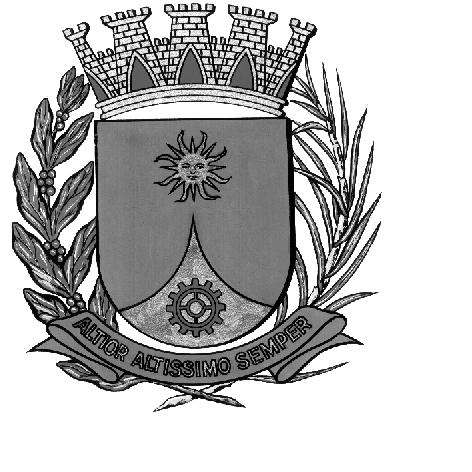 CÂMARA MUNICIPAL DE ARARAQUARAAUTÓGRAFO NÚMERO 194/16PROJETO DE LEI NÚMERO 201/16Dispõe sobre alteração da nomenclatura da Gerência de Iluminação de Vias Públicas e dá outras providências.Art. 1º A Gerência de Iluminação de Vias Públicas da Secretaria Municipal de Serviços Públicos passa a denominar-se Gerência de Iluminação Pública.Art. 2º Esta lei entrará em vigor na data de sua publicação, revogadas as disposições em contrário.CÂMARA MUNICIPAL DE ARARAQUARA, aos 26 (vinte e seis) dias do mês de outubro do ano de 2016 (dois mil e dezesseis).ELIAS CHEDIEKPresidentedlom